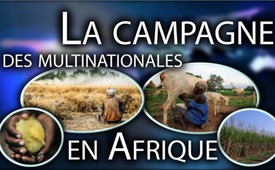 La campagne des multinationales en Afrique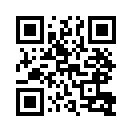 Depuis des années, les entreprises, soutenues par les gouvernements occidentaux, mènent leurs campagnes de conquête en Afrique.Depuis des années, les entreprises, soutenues par les gouvernements occidentaux, mènent leurs campagnes de conquête en Afrique. En voici quelques exemples :
1. Le poulet européen est si bon marché en Afrique de l’Ouest que les agriculteurs locaux font faillite. L’UE a conclu un accord commercial avec l’Afrique de l’Ouest, qui limite les droits de douane à un maximum de 35%, ce qui est insuffisant pour préserver la production avicole nationale. 
2. L’exportation de lait en poudre bon marché des sociétés laitières occidentales vers l’Afrique de l’Ouest pousse à la ruine de plus en plus de producteurs laitiers car ils ne peuvent pas s’aligner sur les prix du marché.
3. Au moins 5% de la surface agricole totale de l’Afrique a changé de propriétaire ces dernières années, en particulier dans les pays où la situation juridique est particulièrement instable et les gouvernements faibles. Par exemple en 2008, à cause d’un projet de biocarburants au Zimbabwe, des milliers de villageois ont dû abandonner plus de 40 000 hectares en faveur d’une immense plantation de canne à sucre.de ag.Sources:www.zeit.de/wirtschaft/2015-01/exporte-gefluegel-afrikavom 20.1.2015 
www.elite-magazin.de/news/Misereor-fordert-Schutz-fuer-westafrikanische-Milchbauern-2085057.html https://afrika.info/newsroom/afrika-landraub-nach-kolonialherrenart/
www.weltagrarbericht.de/themen-des-weltagrarberichts/landgrabbing.html
Sources FRA:  
http://amaizo.info/2012/07/03/que-souhaitent-les-africains-manger-du-poulet-bicyclette-ou-du-poulet-congele/9815
http://lait.reussir.fr/actualites/l-afrique-attire-les-groupes-laitiers-etrangers:2NTXSVN2.htmlhttp://www.iuf.org/sugarworkers/africa-sugar-digest-vol-i-no-9-april-2010/?lang=frCela pourrait aussi vous intéresser:#AideDeveloppement - au développement sur le banc d'essai - www.kla.tv/AideDeveloppement

#Afrique - www.kla.tv/AfriqueKla.TV – Des nouvelles alternatives... libres – indépendantes – non censurées...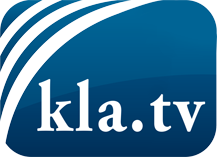 ce que les médias ne devraient pas dissimuler...peu entendu, du peuple pour le peuple...des informations régulières sur www.kla.tv/frÇa vaut la peine de rester avec nous! Vous pouvez vous abonner gratuitement à notre newsletter: www.kla.tv/abo-frAvis de sécurité:Les contre voix sont malheureusement de plus en plus censurées et réprimées. Tant que nous ne nous orientons pas en fonction des intérêts et des idéologies de la système presse, nous devons toujours nous attendre à ce que des prétextes soient recherchés pour bloquer ou supprimer Kla.TV.Alors mettez-vous dès aujourd’hui en réseau en dehors d’internet!
Cliquez ici: www.kla.tv/vernetzung&lang=frLicence:    Licence Creative Commons avec attribution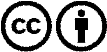 Il est permis de diffuser et d’utiliser notre matériel avec l’attribution! Toutefois, le matériel ne peut pas être utilisé hors contexte.
Cependant pour les institutions financées avec la redevance audio-visuelle, ceci n’est autorisé qu’avec notre accord. Des infractions peuvent entraîner des poursuites.